ПОЯСНЮВАЛЬНА ЗАПИСКА№ ПЗН-63580 від 08.03.2024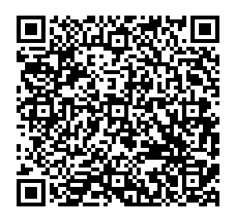 до проєкту рішення Київської міської ради:Про передачу громадянину Іванову Андрію Андрійовичу земельної ділянки в оренду для будівництва та обслуговування об'єктів рекреаційного призначення на Столичному шосе, 149 у Голосіївському районі міста КиєваФізична особа:Відомості про земельну ділянку (кадастровий № 8000000000:90:415:0182).3. Обґрунтування прийняття рішення.Відповідно до статей 9, 123  Земельного кодексу України та Порядку набуття прав на землю із земель комунальної власності у місті Києві, затвердженого рішенням Київської міської ради від 20.04.2017 № 241/2463, Департаментом земельних ресурсів виконавчого органу Київської міської ради (Київської міської державної адміністрації) розроблено проєкт рішення Київської міської ради. 4. Мета прийняття рішення.Метою прийняття рішення є забезпечення реалізації встановленого Земельним кодексом України права особи на оформлення права користування на землю.5. Особливі характеристики ділянки.Стан нормативно-правової бази у даній сфері правового регулювання.Загальні засади та порядок передачі земельних ділянок у користування зацікавленим особам визначено Земельним кодексом України та Порядком набуття прав на землю із земель комунальної власності у місті Києві, затвердженим рішенням Київської міської ради                             від 20.04.2017 № 241/2463.Проєкт рішення містить інформацію про заявника, що відноситься до інформації з обмеженим доступом у розумінні статті 6 Закону України «Про доступ до публічної інформації».Проєкт рішення не стосується прав і соціальної захищеності осіб з інвалідністю та не матиме впливу на життєдіяльність цієї категорії.Фінансово-економічне обґрунтування.Реалізація рішення не потребує додаткових витрат міського бюджету.Відповідно до Податкового кодексу України, Закону України «Про оренду землі» та рішення Київської міської ради від 14.12.2023 № 7531/7572 «Про бюджет міста Києва на 2024 рік» орієнтовний розмір річної орендної плати складатиме: 4 435 грн 11 коп. (1 %).Прогноз соціально-економічних та інших наслідків прийняття рішення.Наслідками прийняття розробленого проєкту рішення стане реалізація зацікавленою особою своїх прав щодо користування земельною ділянкою.Доповідач: директор Департаменту земельних ресурсів Валентина ПЕЛИХ. ПІБІванов Андрій АндрійовичРеєстраційний номер:від 07.03.2024 № 324321093Місце розташування (адреса)м. Київ, р-н Голосіївський, шосе Столичне, 149 Площа0,0993 га Вид та термін користуванняправо в процесі оформлення (оренда на 5 років) Категорія земельземлі рекреаційного призначення Цільове призначення07.01 для будівництва та обслуговування об'єктів рекреаційного призначення (для будівництва та обслуговування об'єктів рекреаційного призначення) Нормативна грошова оцінка 
 (за попереднім розрахунком*) 443 510 грн 90 коп. *Наведені розрахунки нормативної грошової оцінки не є остаточними і будуть уточнені   відповідно до вимог чинного законодавства при оформленні права на земельну ділянку. *Наведені розрахунки нормативної грошової оцінки не є остаточними і будуть уточнені   відповідно до вимог чинного законодавства при оформленні права на земельну ділянку. Наявність будівель і споруд   на ділянці:Земельна ділянка забудована дачним будинком № 35, садового товариства «Французьке котеджне містечко» загальною площею 16 кв.м, який на підставі договору купівлі-продажу                   № 1312 належить громадянину Іванову А.А., дата державної реєстрації 06.10.2020, номер відомостей про речове право 38538402 (інформація з Державного реєстру речових прав на нерухоме майно від 08.03.2024 № 369010067).  Наявність ДПТ:Детальний план території відсутній. Функціональне призначення   згідно з Генпланом:Відповідно до Генерального плану міста Києва та проекту планування його приміської зони на період до 2020 року, затвердженого рішенням Київської міської ради від 28.03.2002 № 370/1804, земельна ділянка за функціональним призначенням належить до території рекреаційної забудови (існуючі) 
(витяг з містобудівного кадастру від 31.03.2023 
№ 915/0/012/12-03-23). Правовий режим:Земельна ділянка належить до земель комунальної власності територіальної громади міста Києва.  Розташування в зеленій зоні:Відповідно до Генерального плану міста Києва та проекту планування його приміської зони на період до 2020 року, затвердженого рішенням Київської міської ради від 28.03.2002 № 370/1804, земельна ділянка до території рекреаційної забудови. Інші особливості:   Земельна ділянка з кадастровим номером 8000000000:90:415:0182 утворена в результаті поділу земельної ділянки з кадастровим номером 8000000000:90:415:0003, яка на підставі рішення Київської міської ради від 29.05.2003 № 487/647 перебуває в оренді закритого акціонерного товариства «КИЇВГУМА» (договір оренди земельної ділянки від 04.09.2003 № 79-6-00140, термін дії до 04.09.2028).   За даними Державного реєстру речових прав на нерухоме майно земельна ділянка з кадастровим номером 8000000000:90:415:0182 перебуває в суборенді громадянина Іванова А.А. (договір суборенди земельної ділянки від 17.08.2021 № б/н, строк дії до 20.08.2028).   Зазначаємо, що Департамент земельних ресурсів не може перебирати на себе повноваження Київської міської ради та приймати рішення про передачу або відмову в передачі в оренду земельної ділянки, оскільки відповідно до  пункту 34 частини першої статті 26 Закону України «Про місцеве самоврядування в Україні» та статей 9, 122 Земельного кодексу України такі питання вирішуються виключно на пленарних засіданнях сільської, селищної, міської ради.   Зазначене підтверджується, зокрема, рішеннями Верховного Суду від 28.04.2021 у справі № 826/8857/16, від 17.04.2018 у справі № 826/8107/16, від 16.09.2021 у справі № 826/8847/16.    Зважаючи на вказане, цей проєкт рішення направляється для подальшого розгляду Київською міською радою відповідно до її Регламенту.Директор Департаменту земельних ресурсівВалентина ПЕЛИХ